РОССИЙСКАЯ  ФЕДЕРАЦИЯ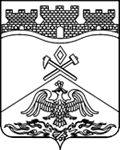 РОСТОВСКАЯ ОБЛАСТЬОбщественная палата города Шахты346500 Россия, г.Шахты Ростовской обл., ул. Советская, 187/189, тел. (8636) 26-20-14, e-mail: op262014@list.ruРЕШЕНИЕ № 24-го заседания Общественной палаты города Шахты пятого созыва31.10.2023Об утверждении состава Общественного совета по проведению независимой оценки качества условий осуществления образовательной деятельности муниципальными образовательными организациями в городе Шахты	В соответствии с Федеральным законом от 05.12.2017 № 392-ФЗ «О внесении изменений в отдельные законодательные акты Российской Федерации по вопросам совершенствования проведения независимой оценки качества условий оказания услуг организациями в сфере культуры, охраны здоровья, образования, социального обслуживания и федеральными учреждениями медико-социальной экспертизы», статьёй 952 Федерального закона от 29.12.2012 №273-ФЗ «Об образовании в Российской Федерации», а также с целью реализации  Постановления Администрации города Шахты от 05.04.2019 № 1349 «О внесении изменений в постановление Администрации города Шахты от 10.01.2019 №81 «Об утверждении положения об общественном совете по проведению независимой оценки качества условий оказания услуг муниципальными организациями в сферах культуры, охраны здоровья, образования, социального обслуживания в городе Шахты», Общественная палата города Шахты РЕШИЛА:Утвердить следующий состав общественного совета по проведению независимой оценки качества условий осуществления образовательной деятельности муниципальными образовательными организациями в городе Шахты:Капшук Ирину Михайловну (Шахтинская местная организация Всероссийского общества слепых);Куляшову Екатерину Александровну (Попечительский совет МБОУ г.Шахты «Лицей №11»);Московкина Александра Михайловича (Благотворительный фонд «Шаги к успеху»);Пегушин Дмитрий Александрович (самовыдвиженец);Толстых Татьяна Юрьевна (самовыдвиженец).Включить в состав резерва общественного совета:Власову Светлану Ивановну (самовыдвиженец);Кулькову Наталью Петровну (самовыдвиженец).Направить данное решение в  Администрацию города Шахты.Председатель Общественной палатыгорода Шахты									А.В. Скориков